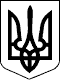 УКРАЇНАПЕТРІВСЬКА СЕЛИЩНА РАДАКІРОВОГРАДСЬКОЇ ОБЛАСТІПро надання дозволу на розроблення технічної документації з нормативної грошової оцінки земель населеного пункту с.Сабадашеве Петрівської селищної радиРозглянувши пропозицію Петрівського селищного голови С. Тилик від _____ № _____ ,  проект рішення селищної ради «Про надання дозволу на розроблення технічної документації з нормативної грошової оцінки земель населеного пункту с.Сабадашеве Петрівської селищної ради». У зв’язку з  необхідністю поновлення нормативної грошової оцінки земель населеного пункту с.Сабадашеве Петрівської селищної ради Олександрійського району Кіровоградської області керуючись ст. 12 Земельного кодексу України, ст. 18 Закону України «Про оцінку земель», Законом  України «Про землеустрій», п. 34 ст. 26 Закону  України «Про місцеве самоврядування в Україні»  та на підставі висновків та рекомендацій постійної комісії селищної ради з питань земельних відносин, архітектури, містобудування, будівництва, природокористування, розвитку населених пунктів, раціонального використання місцевих природних ресурсів, екологічної безпеки, комунальної власності, житлово-комунального господарства, промисловості, підприємництва, енергозбереження, транспорту, зв’язку, торгівлі, приватизації майна, житла, землі від __  2021 року № __,  селищна радаВИРІШИЛА :      1. Надати дозвіл  на розроблення технічної  документації  з нормативної  грошової  оцінки земель населеного пункту с.Сабадашеве Петрівської селищної ради Олександрійського  району Кіровоградської області .      2. Доручити Петрівському селищному голові Тилик С.О. укласти договір на виконання робіт з розроблення технічної документації з нормативної грошової оцінки земель з юридичними особами, які є розробниками документації із землеустрою відповідно до Закону України «Про землеустрій».     3. Контроль за виконанням даного рішення покласти на постійну комісію селищної ради з питань земельних відносин, архітектури, містобудування, будівництва, природокористування, розвитку населених пунктів, раціонального використання місцевих природних ресурсів, екологічної безпеки, комунальної власності, житлово-комунального господарства, промисловості, підприємництва, енергозбереження, транспорту, зв’язку, торгівлі, приватизації майна, житла, землі.Петрівський селищний голова                                                  Світлана ТИЛИК28300, вул. Святкова 7, смт Петрове, Олександрійський р-н., Кіровоградська обл.тел./факс: (05237)  9-72-60,  9-70-73 е-mail: sel.rada.petrovo@ukr.net код в ЄДРПОУ 0436419928300, вул. Святкова 7, смт Петрове, Олександрійський р-н., Кіровоградська обл.тел./факс: (05237)  9-72-60,  9-70-73 е-mail: sel.rada.petrovo@ukr.net код в ЄДРПОУ 0436419928300, вул. Святкова 7, смт Петрове, Олександрійський р-н., Кіровоградська обл.тел./факс: (05237)  9-72-60,  9-70-73 е-mail: sel.rada.petrovo@ukr.net код в ЄДРПОУ 0436419928300, вул. Святкова 7, смт Петрове, Олександрійський р-н., Кіровоградська обл.тел./факс: (05237)  9-72-60,  9-70-73 е-mail: sel.rada.petrovo@ukr.net код в ЄДРПОУ 0436419928300, вул. Святкова 7, смт Петрове, Олександрійський р-н., Кіровоградська обл.тел./факс: (05237)  9-72-60,  9-70-73 е-mail: sel.rada.petrovo@ukr.net код в ЄДРПОУ 04364199_________СЕСІЯ_________СЕСІЯ_________СЕСІЯ_________СЕСІЯ_________СЕСІЯВОСЬМОГО СКЛИКАННЯВОСЬМОГО СКЛИКАННЯВОСЬМОГО СКЛИКАННЯВОСЬМОГО СКЛИКАННЯВОСЬМОГО СКЛИКАННЯРІШЕННЯРІШЕННЯРІШЕННЯРІШЕННЯРІШЕННЯвід__________ 2022 року№___смт Петровесмт Петровесмт Петровесмт Петровесмт Петрове